Dobrý den,akceptujeme Vaši objednávku, celková cena činí 384.630,09 Kč bez DPH.S pozdravemXxxxx XxxxxOrder Processing & Customer SupportROCHE s.r.o.Diagnostics Division
Na Valentince 3336/4150 00 Praha 5 – Smíchov
CZECH REPUBLIC10:31 (před 4 minutami)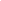 